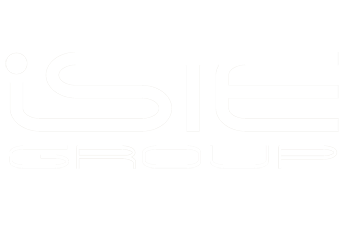 Informations Titre et sous-titreEdition française – Indiquer le titre et le sous-titre (provisoires) :Titre :Sous-titre :2. Edition anglaise (soumise à l’acceptation préalable de l’un de nos co-éditeurs, Wiley ou Elsevier) :Titre :Sous-titre :Informations Auteur(s) ou Coordinateur(s) d’un ouvrage multi–auteursIndiquer pour chaque auteur ou coordinateur : 
Nom et prénom, appartenance, email et adresse personnelle, téléphones professionnel et portable 
(Informations indispensables pour la rédaction du contrat d’édition)Votre manuscritNombre (environ) de pages et format : 		    Langue du manuscrit :   	        	   Date de remise prévue :Catégorie : Monographie ou sous la Direction de coordinateur(s) (rayer la mention inutile)Sujet de l’ouvrageDescription du thème traité et de votre ouvrage (10 à 15 lignes environ) :Sommaire ou Table des matières